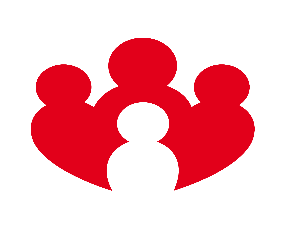 Notitie VechtscheidingenGecertificeerde instellingen hebben in het vrijwillig en dwang kader de zorg voor kinderen van ouders in een vechtscheiding. Zij beschouwen een vechtscheiding als emotionele kindermishandeling. Kinderen leven voortdurend in stress en dit is van invloed op hun ontwikkeling en verdere leven. Kenmerkend voor de strijd tussen ouders in een vechtscheiding zijn grenzeloosheid, eindeloos procederen en het betrekken van het netwerk. Ouders verliezen het belang van hun kinderen uit het oog. Dit heeft grote maatschappelijke gevolgen door een toename van schooluitval, ziekteverzuim  en een groter beroep op hulp vanuit de GGZ. Vanaf de start van het vrijwillig of dwangkader stelt Jeugdbescherming Regio Amsterdam (Jeugdbescherming) dat binnen 6 maanden de veiligheid van de kinderen moet zijn verbeterd. Jeugdbescherming verplicht ouders om samen op gesprek te komen  en wijst ouders op hun verantwoordelijkheid om samen dit probleem op te lossen. Jeugdbescherming kan dit niet alleen en maakt het netwerk medeverantwoordelijkheid voor de veiligheid van de kinderen. Dit gebeurt o.a. door ouders en het netwerk te informeren over de gevolgen voor de kinderen. Jeugdbescherming geeft kinderen een stem door individuele gesprekken met hen te voeren én gesprekken met het hele gezin De realiteit leert ons dat ondanks alle inzet het in een aantal gevallen niet lukt om deze strijd te stoppen. In deze gevallen kan Jeugdbescherming in het dwangkader de rechter verzoeken de omgang met een ouder te stoppen of  het verzoek doen voor een machtiging tot uithuisplaatsing. Er is nog geen onderzoek gedaan naar het effect van deze maatregelen voor de ontwikkeling van de kinderen en hun verdere leven. Jeugdbescherming stelt vast:Er ontbreekt een maatschappelijke visie m.b.t. (vecht)scheidingen.De onder toezicht stelling heeft onvoldoende mogelijkheden om de strijd te stoppen.  Bv. Ouders kunnen niet gedwongen worden om zich te laten behandelen. Andere professionals  geven geen of zijn terughoudend in het geven van informatie over ouders. Het ouderschapsplan biedt geen oplossing in vechtscheidingen.Procederen lost de strijd niet op.Ouders beschikken de mogelijkheid om eindeloos klachtprocedures te voeren en dit leidt af waar het eigenlijk omgaat, nl hun kinderenRechters zijn terughoudend met het opleggen van een dwangsom of gijzeling. Jeugdbescherming adviseert : Een netwerkaanpak en gemeenschappelijk visie op (vecht)scheidingenPreventie in de vorm van laagdrempelige hulp in de wijk;Mogelijkheid creëren om ouders onder toezicht te stellen;Ouders te verplichten een traject te volgen, voordat zij een rechtsprocedure kunnen starten.Dit traject omvat relatietherapie, scheidingseducatie, opvoedvaardigheden voor ouders die gescheiden opvoeden en groepen voor kinderen en/of individuele therapie. Van belang is dat ouders met een financiële expert een plan maken. Na dit traject te hebben doorlopen kunnen ouders een rechtsprocedure starten om te scheiden. Wanneer ouders dit traject weigeren te doorlopen moeten zij een dwangsom betalen gemeten aan hun inkomen om een rechtsprocedure te mogen starten.Het belang van het kind in een rechtsprocedure te laten vertegenwoordigen door een Bijzonder CuratorEen beperking van het klachtrecht.Invoering van het eenhoofdig gezagBeperking van een periode waarbinnen geprocedeerd mag worden.